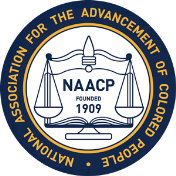 SATURDAY, September 14, 2019   IX PARK1 – 6 PMALBEMARLE-CHARLOTTESVILLE BRANCH OF THE NAACPWILL BE PRESENT:PROMOTING
Medicaid Expansion and Voter Registration 
At the Black Business Expo 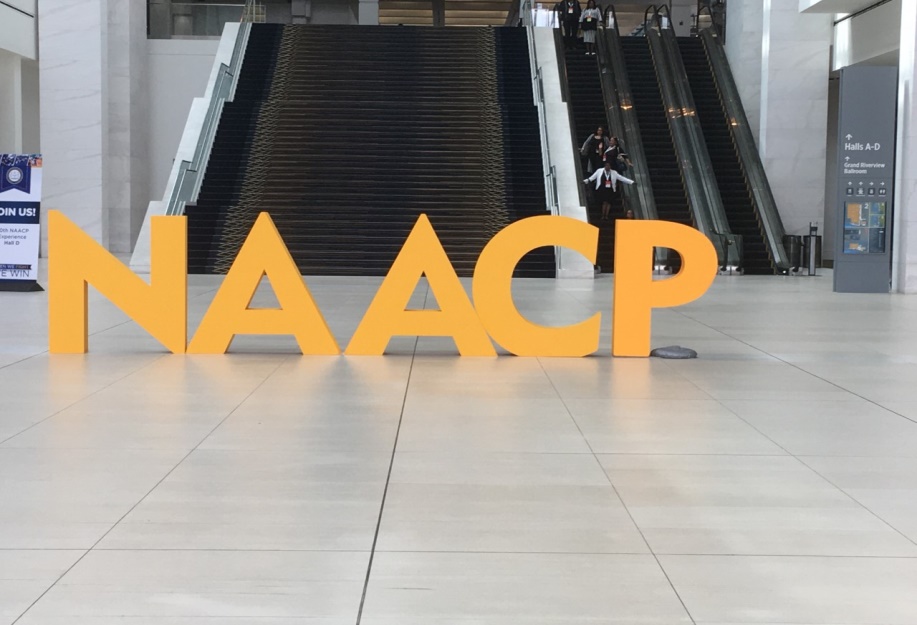 